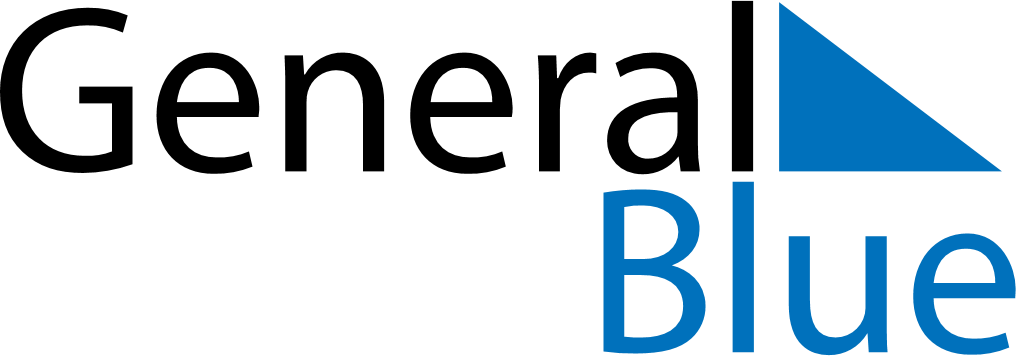 January 2024January 2024January 2024January 2024January 2024January 2024Zemun, SerbiaZemun, SerbiaZemun, SerbiaZemun, SerbiaZemun, SerbiaZemun, SerbiaSunday Monday Tuesday Wednesday Thursday Friday Saturday 1 2 3 4 5 6 Sunrise: 7:16 AM Sunset: 4:06 PM Daylight: 8 hours and 50 minutes. Sunrise: 7:16 AM Sunset: 4:07 PM Daylight: 8 hours and 51 minutes. Sunrise: 7:16 AM Sunset: 4:08 PM Daylight: 8 hours and 52 minutes. Sunrise: 7:16 AM Sunset: 4:09 PM Daylight: 8 hours and 53 minutes. Sunrise: 7:16 AM Sunset: 4:10 PM Daylight: 8 hours and 54 minutes. Sunrise: 7:15 AM Sunset: 4:11 PM Daylight: 8 hours and 55 minutes. 7 8 9 10 11 12 13 Sunrise: 7:15 AM Sunset: 4:12 PM Daylight: 8 hours and 56 minutes. Sunrise: 7:15 AM Sunset: 4:13 PM Daylight: 8 hours and 58 minutes. Sunrise: 7:15 AM Sunset: 4:14 PM Daylight: 8 hours and 59 minutes. Sunrise: 7:15 AM Sunset: 4:15 PM Daylight: 9 hours and 0 minutes. Sunrise: 7:14 AM Sunset: 4:17 PM Daylight: 9 hours and 2 minutes. Sunrise: 7:14 AM Sunset: 4:18 PM Daylight: 9 hours and 3 minutes. Sunrise: 7:13 AM Sunset: 4:19 PM Daylight: 9 hours and 5 minutes. 14 15 16 17 18 19 20 Sunrise: 7:13 AM Sunset: 4:20 PM Daylight: 9 hours and 7 minutes. Sunrise: 7:13 AM Sunset: 4:21 PM Daylight: 9 hours and 8 minutes. Sunrise: 7:12 AM Sunset: 4:23 PM Daylight: 9 hours and 10 minutes. Sunrise: 7:11 AM Sunset: 4:24 PM Daylight: 9 hours and 12 minutes. Sunrise: 7:11 AM Sunset: 4:25 PM Daylight: 9 hours and 14 minutes. Sunrise: 7:10 AM Sunset: 4:26 PM Daylight: 9 hours and 16 minutes. Sunrise: 7:09 AM Sunset: 4:28 PM Daylight: 9 hours and 18 minutes. 21 22 23 24 25 26 27 Sunrise: 7:09 AM Sunset: 4:29 PM Daylight: 9 hours and 20 minutes. Sunrise: 7:08 AM Sunset: 4:30 PM Daylight: 9 hours and 22 minutes. Sunrise: 7:07 AM Sunset: 4:32 PM Daylight: 9 hours and 24 minutes. Sunrise: 7:06 AM Sunset: 4:33 PM Daylight: 9 hours and 26 minutes. Sunrise: 7:05 AM Sunset: 4:34 PM Daylight: 9 hours and 29 minutes. Sunrise: 7:05 AM Sunset: 4:36 PM Daylight: 9 hours and 31 minutes. Sunrise: 7:04 AM Sunset: 4:37 PM Daylight: 9 hours and 33 minutes. 28 29 30 31 Sunrise: 7:03 AM Sunset: 4:39 PM Daylight: 9 hours and 36 minutes. Sunrise: 7:02 AM Sunset: 4:40 PM Daylight: 9 hours and 38 minutes. Sunrise: 7:01 AM Sunset: 4:41 PM Daylight: 9 hours and 40 minutes. Sunrise: 6:59 AM Sunset: 4:43 PM Daylight: 9 hours and 43 minutes. 